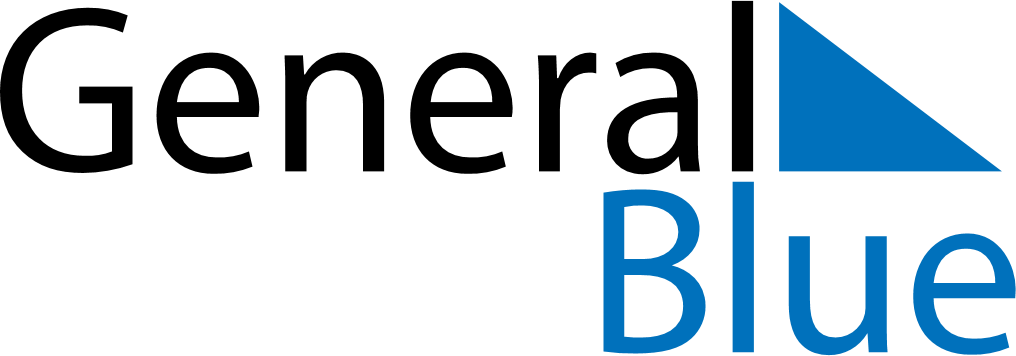 2019 – Q3Liechtenstein  2019 – Q3Liechtenstein  2019 – Q3Liechtenstein  2019 – Q3Liechtenstein  2019 – Q3Liechtenstein  JulyJulyJulyJulyJulyJulyJulyMondayTuesdayWednesdayThursdayFridaySaturdaySunday12345678910111213141516171819202122232425262728293031AugustAugustAugustAugustAugustAugustAugustMondayTuesdayWednesdayThursdayFridaySaturdaySunday12345678910111213141516171819202122232425262728293031SeptemberSeptemberSeptemberSeptemberSeptemberSeptemberSeptemberMondayTuesdayWednesdayThursdayFridaySaturdaySunday123456789101112131415161718192021222324252627282930Aug 15: StaatsfeiertagSep 8: Mariä Geburt